UMW / AZ / PN – 55 / 18				                                   Wrocław, 28.06.2018 r.NAZWA POSTĘPOWANIA  Sukcesywne drukowanie, oprawa i dostawa podręczników opracowywanych merytorycznie 
i typograficznie w Uniwersytecie Medycznym we Wrocławiu Informacja z otwarcia ofertBezpośrednio przed otwarciem ofert Zamawiający podał kwotę, jaką zamierza przeznaczyć na sfinansowanie zamówienia, która wynosi: 210 000 złKryteria oceny ofert :Ofertę złożyli Wykonawcy wymienieni w tabeli:Warunki płatności – zgodnie z treścią Siwz.Kanclerz UMW   						mgr Iwona Janus 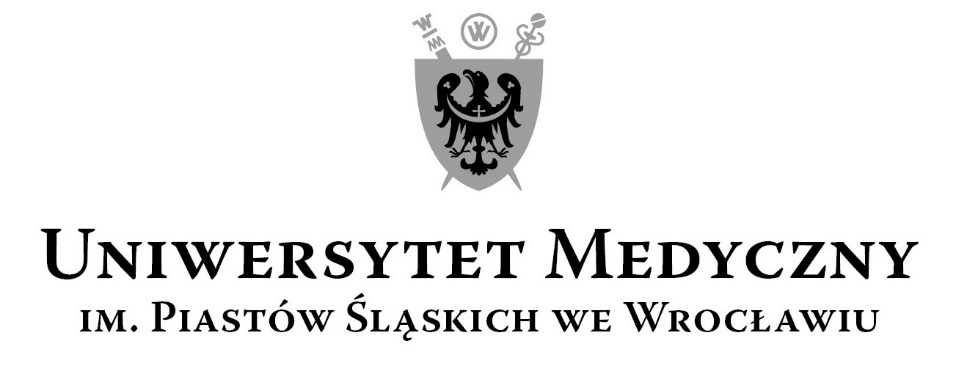 50-367 Wrocław, Wybrzeże L. Pasteura 1Zespół ds. Zamówień Publicznych UMWUl. Marcinkowskiego 2-6, 50-368 Wrocławfax 71 / 784-00-44e-mail: edyta.szyjkowska@umed.wroc.pl 50-367 Wrocław, Wybrzeże L. Pasteura 1Zespół ds. Zamówień Publicznych UMWUl. Marcinkowskiego 2-6, 50-368 Wrocławfax 71 / 784-00-44e-mail: edyta.szyjkowska@umed.wroc.pl LPKRYTERIAWersjaWAGA%1.Cena publikacji w okresie 24 miesięcy 602.Ocena jakościowa wzorów publikacji (punktacja w poszczególnych podkryteriach będzie stanowić średnią arytmetyczną z oceny czterech wersji tj. 
W  3 (druk offsetowy)W  5 (druk offsetowy)  W  6 (druk offsetowy)   W21 (druk offsetowy)  - po jednej z pozycji dla każdej z wersji (W3, W5, W6, W21) odrębnie, jeśli środek książki zawiera arkusze drukowane w kolorze 
i bez koloru, lub dwie pozycje gdy jedna zawiera arkusze drukowane tylko w kolorze a druga pozycja zawiera arkusze drukowane bez koloru.  203.Termin usunięcia stwierdzonych wad(nie dłuższy niż 7 dni roboczych)W 
1-2754.Gwarantowany termin wykonania 
i dostarczenia całego nakładu(nie dłuższy niż 15 dni roboczych)W 1,2,3,4,6,8,10,11,12,13,18,19,21,22,24,
25,26,2754.Gwarantowany termin wykonania 
i dostarczenia całego nakładu(nie dłuższy niż 15 dni roboczych)W 5,7,9,14,15,
16,17,20,2355.Gwarantowany termin dostarczenia egzemplarza sygnalnego (nie dłuższy niż 7 dni roboczych)W 1,2,3,4,6,8,10,11,12,13,18,19,21,22,24,
25,26,272,55.Gwarantowany termin dostarczenia egzemplarza sygnalnego (nie dłuższy niż 7 dni roboczych)W 5,7,9,14,15,
16,17,20,232,5L.p. Wykonawca, adresCena publikacji 
w okresie 
24 miesięcy  Termin usunięcia stwierdzonych wad
(nie dłuższy niż 
7 dni roboczych)
Gwarantowany termin wykonania i dostarczenia całego nakładu
(nie dłuższy niż 15 dni 
roboczych)
Gwarantowany termin wykonania i dostarczenia całego nakładu
(nie dłuższy niż 15 dni 
roboczych)Gwarantowany termin 
dostarczenia egzemplarza sygnalnego 
(nie dłuższy niż 7 dni
roboczych)Gwarantowany termin 
dostarczenia egzemplarza sygnalnego 
(nie dłuższy niż 7 dni
roboczych)L.p. Wykonawca, adresCena publikacji 
w okresie 
24 miesięcy  W 
1-27W 1,2,3,4,6,8,10,11,
12,13,18,19,21,22,24,25,26,27W 5,7,9,14,
15,16,17,20,23W 1,2,3,4,6,8,10,11,
12,13,18,19,21,22,24,25,26,27W 5,7,9,14,
15,16,17,
20,231.Agencja Reklamowa 
TOP, Agnieszka Łuczak
ul. Toruńska 148
87-800 Włocławek317 647,50 zł7 dni15 dni15 dni7 dni7 dni2.Wrocławska Drukarnia 
Naukowa PAN
im. Stanisława 
Kulczyńskiego
ul. Lelewela 4
53-505 Wrocław159 324,00 zł5 dni10 dni10 dni2 dni 5 dni3.beta-druk 
Rękas Bernadeta
ul. Tęczowa 84
53-603 Wrocław242 750,75 zł7 dni14 dni14 dni7 dni7 dni